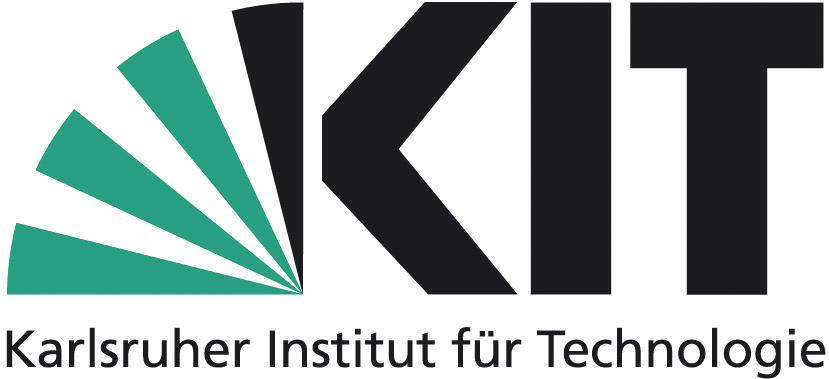 TitelExposéam Institut für Entrepreneurship, Technologie-Management und Innovation (EnTechnon)Zur Erstellung einer Abschlussarbeit… of Scienceim Studiengang …von: Vorname, NameMatrikel-Nr: XXXXXXE-Mail: Telefon: Prüfer: Prof. Dr. Orestis TerzidisBetreuer: For the preparation of the research proposal, please have a look at the book: Paul D. Leedy, Jeanne Ellis Ormrod: Practical Research – Planning and Design; Harlow/Pearson 2014, ISBN: 978-1-29202-117-1Einleitung/IntroductionabcStand des WissensForschungsfrageForschungsmethode/Research MethodologyLiteraturverzeichnisMaurya, A. (2012), Running lean: Iterate from plan A to a plan that works, 2nd ed., O'Reilly, Sebastopol, CA.…Zeit- und RessourcenplanTime and Resource Plan